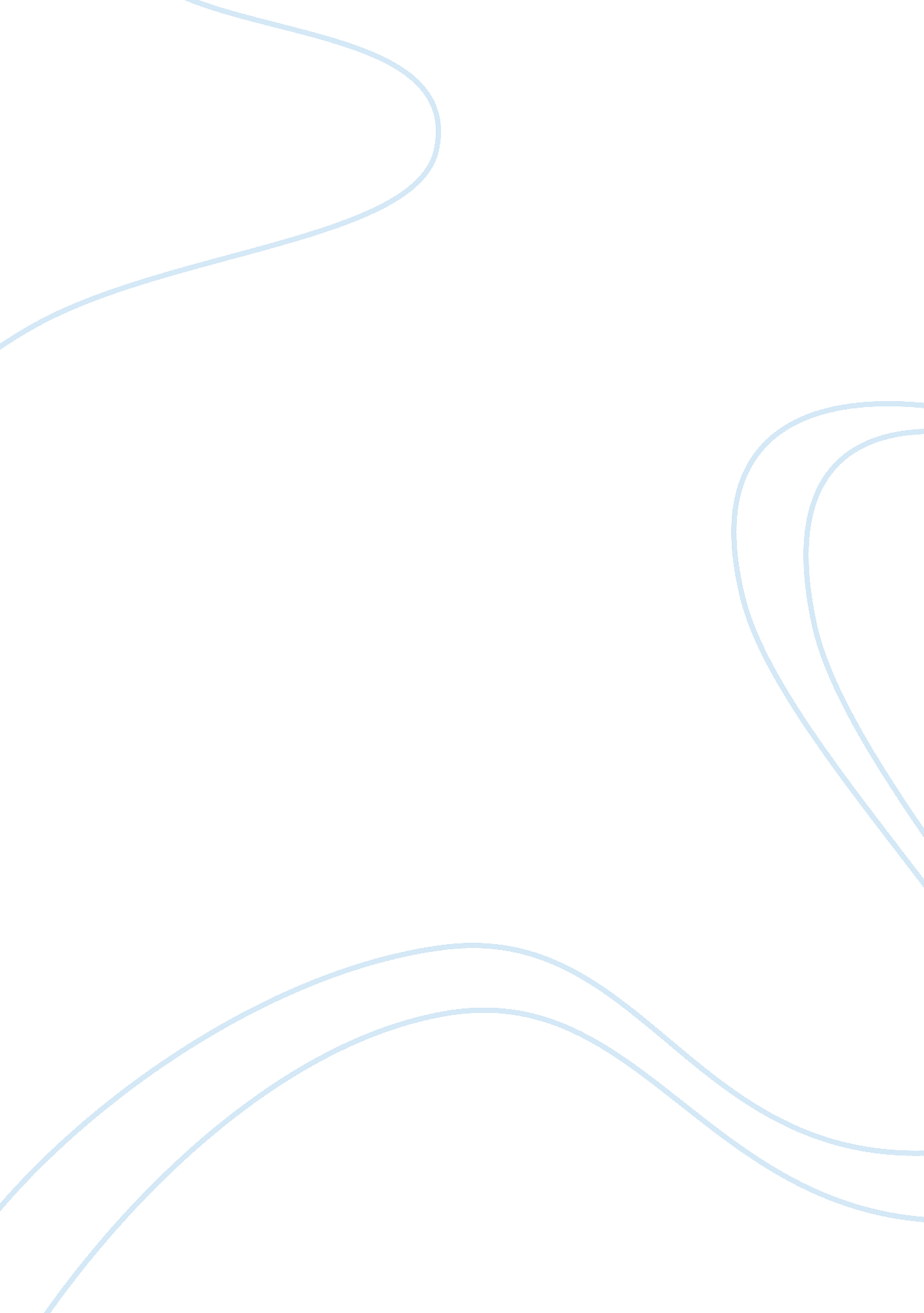 Free essay about broadband networkingBusiness, Company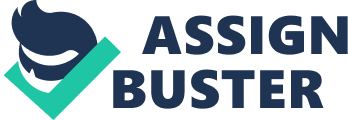 Introduction 21st century is the age of connectivity, a fast, smooth and convenient internet and other means such s 3G and 4G to address the ever-increasing connectivity demands. To cope with such demands, various operators have shifted from the age-old copper made wires to the sophisticated optic fiber based cables. The reason is that optic fiber allows more data to travel in a single pass, and it is easy to deploy. Furthermore, optic fiber allows much hedger speeds to cope with ever-increasing challenges in connectivity and entertainment sources. It is however; however, shifting from vintage copper wire to an optic fiber is an expensive talk and needs considerable resources to achieve the process. 
However, optic fiber is the future goes to stay for a while. Internet technologies such as DSL, broadband and wireless technologies have revolutionized the way we communicate today. So much so that we have Wi-Fi connections in homes, offices, even at recreation places that can be termed as 24-hour connectivity for everyone. 
The world has seen remarkable strides in internet technologies in every realm of connectivity. Another one is the emergence of 3G and 4G technologies in the Wi-Fi arena, for cell phones and smart phones such as android by Google, Iphone by Apple. Other smart phone brands are taking full advantage of 3G and 4G technologies and offering their customers more packages at nominal rates so that they remain connected 24 hour a day, 7 days a week. 
There is a constant surge by both vendors and operators to increase the speed of internet connectivity, importantly; the bit rate increment is a prime concern. It is frustrating to face a bottleneck due to less bit rate in the middle of a conversation or to duel in a video call, which displeases the customer and becomes an obstacle for the service provider. 
The work is being continues by both operators and vendors on newer technologies to pave the way for a better communication path for users, Among these technologies is the broadband that operates at 512 kbps and more on an optic fiber wire, speeds may go as high as 2 Mbps and more. VoIP A great evolutionary strategy alternates declaration-having steps for you to consequence over a constant improvement. The thought pertains to complications, projects, or maybe goods. Around the undertaking levels, this plan indicates constant practice education, playing and modification, as an alternative to hugging for the belief on the Just one Suitable Way to build VoIP primarily based natural environment in the cell phone. Around the merchandise levels, therefore, organizing and building the product within multiple layers, allowing the user to contingency in style, code, and screening. Furthermore, it offers opportunities for the user to interact to adjusting prerequisites that may avoid any sudden complications. Around the difficulty levels, this means keeping track of VoIP-based technology from the near past and discovering how it failed to deliver the required performance often and then good results it achieved in final development phases as the 2000 arrived. It may be advisable that one ought to start out the approval on sufficient VoIP primarily based natural environment in the cell phone using a modest scale, and then utilize incremental and iterative approaches to include much more routines while necessary. 
OIP is the result of a group of skillful yet ambitious people getting work done in useful venture. The idea contains perceptive getting and mentoring, offering ample place of work, reducing interruptions, co-locating squads, which work together, and retaining some convincing shared eyesight on the merchandise. Vibrant commercial infrastructure implies that VoIP as a technology quickly does respond for the requirements on the undertaking. Vibrant operations are usually those that change using the circumstances; people, which service function in the innovating, collaborative natural environment. DSL Digital Subscriber Brand or simple DSL is combination of technologies in a group, which includes an asymmetry system on a digital interface and a series of ADSL (ADSL) comprising of very high speeds connected with digital prospects line or simply VDSL. The process also includes acceleration-based techniques such as bonding, a phantom method and finally vectoring to sum up the process. 
The system comprises of a series of specifications suitable to the devised cable program interface or simply CIS. Networks consist of a coaxial program logic are based on data, as explained above, includes the current generation of DOCSIS model 3 and above. 
Many broadband companies provide other technologies as well which includes a modern third generation connectivity or simply 3G, and the most modern offering is called the Long Term Evolution or simple, the LTE, communication network via satellite and power series along with broadband. Having the expertise for these technologies is a difference of micro-architectures. There are other differences as well, such as limits and features from admittance cables to other networks. The paper has so far discussed different technologies such as DSL, ADSL and how and where are they used. Let us look into more technologies and how and what their purpose is (Herbsleb, James, David Zubrow, 30). Law of speed by Nelson In the last century, about 20 years ago, the world saw an increase on internet speeds. Modems were growing faster and more sophisticated. US robotics, Motorola and Ericsson, were making some of the more. This speed phenomena is derived from Moore’s Law that helps in explains how an internet works and what components of a computer are used, the formula helps in understanding the phenomenon that when a computer works on an internet or a virtual net space, it utilizes more memory power so that data stored with Random Access Memory is instantly available. Herbsleb, James, David Zubrow, 30) the law also discusses the concept of raw processing speed, as a higher the resolution, the more speed a computer has to churn to cope up with it. A computer has functions, which deal with images and videos need more processing power and consume more sources than a word processing document or other light tasks. 
Regarding the internet speed, there are many technologies being tested in laboratories. Again, nelson mentioned this prospect, rather trendy to an extent that it stands a norm today, a concept that needs ample attention and empirical style to see it easily. It is changing our lives, according to Nelson, the higher state which connection speed being utilized by the user increase at an average speed of around 60 %, or simply, it is enhanced automatically during a 7 month period. 
In 1984, the internet was publically accessed for the first time. The concept of a specifically allocated speed or simply, the bandwidth follows the law of nelson. Nelson estimated that by the year 2010; internet speed in commercial and some home users might reach as high as 30 Mbps or more. Today, it is seen as a reality among the people of this age. As there is, the speed of 40 Mbps has already been achieved on some government organizations, though it is not commonly known. The rule here is that one needs faster systems with additional memory, but under no circumstances, the highest offered to consumers. FTTx architecture The circle architecture describes the design of communications circle, and offers a framework to the specification of the network coming from physical elements to companies. The admittance network could be the piece of the communication’s circle that straight connects to end users. Based on the architecture, aspects of the network may be copper cable or optical fiber Herbsleb, James, David Zubrow, 34). 
The circle itself contains the indication medium (twisted-pair, coaxial or perhaps fiber-optic cable) along with the electronic equipment used to transmit your signal. The topology of the network talks about the positioning of the various elements – hyperlinks, nodes, for example. 
In a very traditional mobile phone network, twisted-pair copper mineral cables link the central office to homes and other buildings, even though the link from your central office for the core network is frequently optical fiber. A mobile phone network employs copper cable over relatively long kilometers, with your central company serving properties and buildings just a radius of up to five km. 
In fiber FTTC, optical fiber is installed from the main communication hub to a street display case, typically located within 1000 meters of properties. Other architectures bring fiber closer to the end-user, and they are called cross fiber network, or fiber for the x (FTTx). It is also called “ fiber for the street” or FTTS, which delivers fiber cable even closer to subscriber areas, and employs compact apparatus, r possibly positioned on a post or within the underground enclosure, to post signals on the final tens involving meters involving telephone cable. Recently, the staff and apparatus vendors happen to be developing fiber for the distribution level, most series lengths can be between thirty to 50 m and all has to be less as compared to 250 m. 
Usually a new multi-dwelling unit including a house block, fiber for the building delivers fiber where the developing itself, in the building to distribute your network to individual homes, as well as uses any new or perhaps existing moderate including copper mineral and fiber cables. FTTH Broadband networks also use copper-based admittance networks based on the copper cable that provides with speeds, which are sufficient for casual customers this day. Staff that need a proficient network with sufficient speed are given a bit rate around 50 Mbps maximum or even higher by using the VDSL2 in combination with the DOSIC 3. 0 or higher to attain maximum proficiency for networking. 
IT related staff has relevant technological information so they know which technology suits their needs the best and suits the budget. Technologies that are wire-based i. e. running through copper wires, despite due to their size and infrastructure unfriendliness, are still being used alongside with the wireless and optic fiber technologies. One may ask why and how a copper wire-based network is providing such high speeds without being heated or broken. The answer is that these are custom-made heavy-duty wires instead of casual wires used by end users, which deteriorate with time. Copper wire may eventually be replaced by optic fiber finally, but it will take some time. 
In the war of bit rates for consumers, the inevitable evolution of internet provider technological knowhow w to survive in an ever-stiff competition is growing more difficult. Upgrades for infrastructure at regular intervals, possibly at six months or within two years at best are the right way to keep you with the technology. FTTB Both these technologies are destined for future so they have room for upgradability, and are based on a based structural design. These are defined as a classic solution for the goal oriented high-speed broadband technology providing high speeds, up to 10 Mbps in some cases. Comported sector such as intranet environment particularly uses such technologies to gain speeds and attain faster communication process (Paul, 19). 
Using binding through acceleration tactics, along with vectoring and phantom methodology, we see that a DSL connection might provide the fastest possible bit rate that equals almost a hundred Mbps above, shy of 200 Mbps. However, these remedies still get significant limitations compared to an all-fiber based network structure, especially the presence of traditional copper wiring based pairs along with a limited range with the maximum velocity, and significantly slower speeds. 
VDSL2 is used favorably in FTTB scenarios on places where the distance is merely a few kilometers, not to mention that the reach of copper wire pair is available per apartment to create a bonding of new a viable connection. Cable network based systems using DOCSIS 3 provide download speeds like VDSL2. However, the posted speed is restricted when compared to the download swiftness, and entire capacity has to be shared among many clients, which may result in poor effectiveness at busy times. Technological advancements in copper-based technological expertise will prolong the potential time of operators’ present infrastructure. However, this strategy could postpone the implementation of the more appealing architecture: FTTH. 
Wire based systems include several upgrade alternate options. They are able to allocate far more Radio Frequency based data to the broadband. Analogue signaling based channels sit on at this point are considered far reliable than normal bandwidth spectrum when compared to comparatively faster digital interface (Nikolas, 120). A digital spectrum has the capability to allow freedom while it adds to the spectrum, which you can use to provide a digit broadband. The downstream broadband channel or simply, the DOSIC channel is propagated mild channel. The assistance level in addition to ecological bit price will depend on the quality of together effective members in the section concerning coaxial wire. 
A single optical node in a major metropolis can easily offer to a huge number of residences, connected on a single optical fiber. As an impact, employees needing to upgrade your wire place to handle bandwidth progress tend to segment your multilevel in smaller revealing numerous 500 qualities, and maybe solely 300 or even 100 qualities. 
That is far more cost-effective modulation in addition to error-correction approaches, such as orthogonal frequency-division multiplexing in addition to low-density parity-check needs; producing added downstream RF spectrum with higher frequencies, in addition to producing added upstream RF range by moving the split among upstream in addition to downstream transmissions 
The average offered speed through radio frequency range with a wired network is determined by place where it is located. Most wire methods include a measure of speeds lasting all the way through 750 MHz concerning the spread spectrum, even though it can attain 870 MHz, and several times it includes a widened speed that may reach at least one GHz. DOSIC 3 aspires to increase a more expensive control to at least 15 GHz (Lazar, 44). Eventually, the aim is to deliver the optimum speed under ideal conditions and to drive it a little more than the normally achieved speed of 1GHz. Despite the fact that this kind of enhancement might involve some adjustments with the installation place. 
The breaking down of the linked upstream along with the downstream spectrum is in the limits of at least 38 MHz in the states whereas copper-based wiring connections within some parts of America and European Union countries make use of 65 MHz. In experiments, this is an estimated minimum breakdown speed or a sub-split; however, for now, the goal is always to move to the middle stream along with the sub-stream at a constant speed with minimum interference in the sub-split process. At least speed should reach the limits of 85 MHz or more, but should remain within 90 MHZ to reduce the fluctuation, which will lessen the factor of multi upstream throughput by making use of DOSIC 3. The longer-term tips tend to be with the higher stream accumulation, around 250-400 MHZ minimal (Lazar, 45). Optical fiber engineering Optical fiber offers astonishingly minimal quality reduction unlike the traditional copper wire, in conjunction with a particularly huge capacity, turning it into a distinctive transmission medium. Long distance is not a good natural limitation because optical fiber can easily travel around the 70–80 km mark and above distance prior to the fact that it should end up being amplified. Amplification is a method that is used by network engineers to optimize the fiber link sped with precision without compromising its speed and path. The technique is sometimes called as Optic Tweaking. Alternatively, network specific imposed data speed restrictions with bit rate come up from the speed concerning the improvement of transmission equipment. Through the mid 90s, the Services Accessibility Multilevel Company was formed by a group of friends and employees looking to create high-speed broadband accessibility network, along with an effort to contact several leading authorities to make their technology standardized through the Overseas Telecommunications Association. 
FSAN formulated the unaggressive optical group where their pioneers were their college friends. They sat together to make use of the most outrageous technology in the era, concerned to network. They formed several proprietary protocols to make sure their technology is not stolen of pirated by another company or mischievous individuals. Technically, this technology has low-priced optical splitters to express the optical sign at a solitary fiber out. One of many different fiber strands providing personal network to buyers. PONs is generally known as passive simply, because aside from within the Central Corporation along with potential customers; one may find normally not any effective consumer electronics being promoted by the company. Standards-based process began with ATM PON (APON), which usually elevated into Broadband PON (BPON) along with in to Gigabit PON (GPON). Twenty-five Gbps upstream brought concerning almost 15 km associated within 20 km distance (Lazar, Paul, 120, 44). 
With about when, Ethernet PON (EPON) finished getting set up due to the performance of the Ethernet within first Long distance party within IEEE Requirements Association (IEEE 802. 3ah). The business group, likewise, formulated a criterion intended for Quick Ethernet in addition to Gigabit Ethernet over single mode fiber regarding used in point-to-point fiber access areas, featuring rates of speed associated with 100 Mbps in addition to 1 Gbps, respectively, over miles concerning 10km as well as 20km distance. Both equally ITU in addition to IEEE criteria however progress. IEEE 802. 3av Employment Force finished developing the 10-Gigabit Ethernet PON may be popular by the next year; one may own ITU verified10-Gbps GPON, as well as XG-PON, providing you with 10 Gbps downstream along with 2Gbps upstream. Five Gbps upstream for approximately 12 GB. Tools suppliers will work on the way to NG-PON2 that can enhance rates of speed by way of an element concerning 4-40 Gbps downstream in addition to 10 Gbps upstream. 
Interior long run WDM-PON pledges to bring even greater rates of speed, with each consumer getting a specific wavelength with rates of speed of one Gbps of unshared capacity. Though actual broadband swiftness supplied is determined by the difficult selections manufactured by the operator, the likely is greater than which usually associated with other engineering by way of an extensive boundary. Tools will probably be commercial available nowadays that include up to one Gbps each consumer, not for every number of consumers. Conclusion As Internet has become the primary source of global communication, there was a need for an internet based phone service, a medium that is used with ease throughout the world. This solution is not only affordable, easy to use but also provide much better voice clarity as compared to the conventional PSTN based systems. During 70s, the technology was based on circuit switching technology whereas VOIP process is based on revolutionary packet switching technique. 
It is easy installation, affordability has given a completely new meaning to global outsourcing the business, and it is available in many forms of overseas as well as IT businesses around the world. In packet switching, data is converted into packets and then sent through desired networks with the help of working routers that enable it to reach a high speed depending on the connection speed. The ease comes into play, as these systems do not use highly elaborate switches but very simple system, where the central figure is an internet router that provides very accurate and high speed of connectivity. 
Within the industry, users would truly like to produce on network connectivity instantaneously having no cost whatsoever, but it remains an idealistic approach. However, it is not probable because internet is a marketplace, which is rushing with domain names. Allocating a unique domain name is a problem, not because every user wants an identity, but it helps in diverting the traffic, which brings recognition to the website in particular, and the developer in general. 
Internet has revolutionized the world, as has been mentioned above, it is a way to communicate in an instance provided the network remains free, and there is various type of internet connectivity as discussed in the paper. These can be categorized in a consumer and corporate centric market. Internet speed varies, depending on the apparatus used, and link speed allocated as per the user requirements. Works Cited Detection schemes in network intrusion detection. In SDM: Proceedings of the Third SIAM International Conference on Data Mining. SIAM, May 2013 34-68 
Herbsleb, James, David Zubrow, Dennis Goldenson, Will Hayes and Mark Paulk, Software 
Lazar, L. Ertöz, V. Kumar, A. Ozgur, and J. Srivastava. A comparative study of anomaly 
Nikolas Farber, Yi Liang, Bernd Girod, and Balaji Prabhakar. Adaptive playout and TCP 
Paul, Mark C., " A Comparison of ISO 9001 and the Capability Maturity Model for 
Portscans. J. Comput. Secur. 10(1-2): 105-136, 2013 
Quality and the Capability Maturity Model, Communications of the ACM, v. 40 n. 6, p. 30-40, June 2013 
Staniford, J. A. Hoagland, and J. M. McAlerney. Practical automated detection of stealthy 
Software", Software Engineering Institute, CMU/SEI-94-TR-12, July 2013, pp. 19 
Window control for voice over IP in best-effort networks. Technical report, Stanford University, Information Systems Laboratory, Department of Electrical Engineering, March 2013. 120-122 